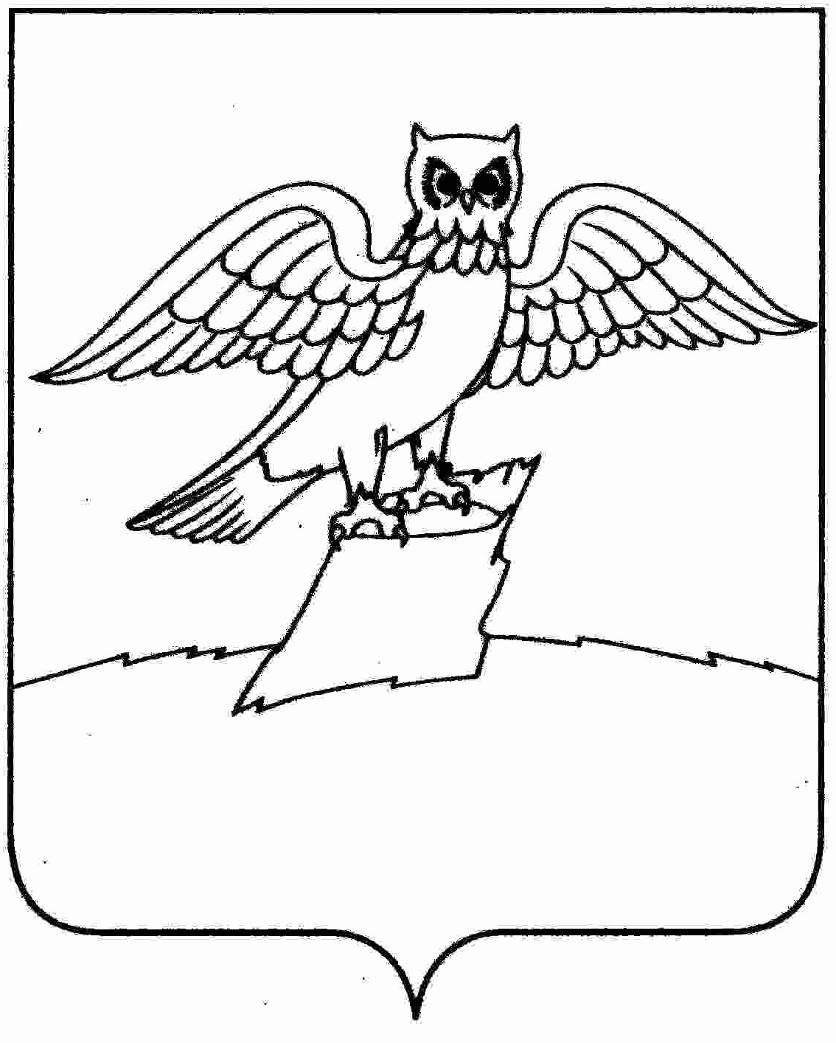 МУНИЦИПАЛЬНОЕ БЮДЖЕТНОЕ УЧРЕЖДЕНИЕ«СПОРТИВНО-ДОСУГОВЫЙ ЦЕНТР «ТОРПЕДО»ГОРОДА КИРЖАЧ КИРЖАЧСКОГО РАЙОНАВЛАДИМИРСКОЙ ОБЛАСТИУтверждаю                                               Директор МБУ СДЦ «Торпедо»__________________ Васильев С.А.                                               "26" октября 2020 гПЛАН МЕРОПРИЯТИЙНА ОКТЯБРЬ – НОЯБРЬ 2020 ГОДВ дни школьных каникул на стадионе МБУ СДЦ «Торпедо» пройдет ряд товарищеских матчей по футболу среди детских команд под руководством тренеров МБУ СДЦ «Торпедо» Пронюшкина С.П. и Шаповалова П.А.дата мероприятиянаименование мероприятияответственный за проведение мероприятияместо проведения  мероприятия26.10-08.11.2020Участие в тренировочных сборах в Архангельской области и участие в открытом Первенстве Устьянского района по лыжероллерамС.Е. НиконовАрхангельская область31.10-01.11.2020Соревнования по боксу «Открытый ринг»В.С. Рыбакг. Электросталь01.11.202011:00Финал «Кубок администрации» по футболуСмирнов В.Р.Пронюшкин С.П.г. КиржачСтадион МБУ СДЦ «Торпедо»04.11.202012:00Турнир по тяжелой атлетике, посвященный Дню народного единстваВасильев С.А.Сидоров А.В.г. КиржачСтадион МБУ СДЦ «Торпедо»08.11.2020Суперкубок по футболуСмирнов В.Р.Пронюшкин С.П.г. КиржачСтадион МБУ СДЦ «Торпедо»14.11.202011:00Ветеранский турнир по футболу города КиржачСмирнов В.Р.Пронюшкин С.П.г. КиржачСтадион МБУ СДЦ «Торпедо»